Semer des graines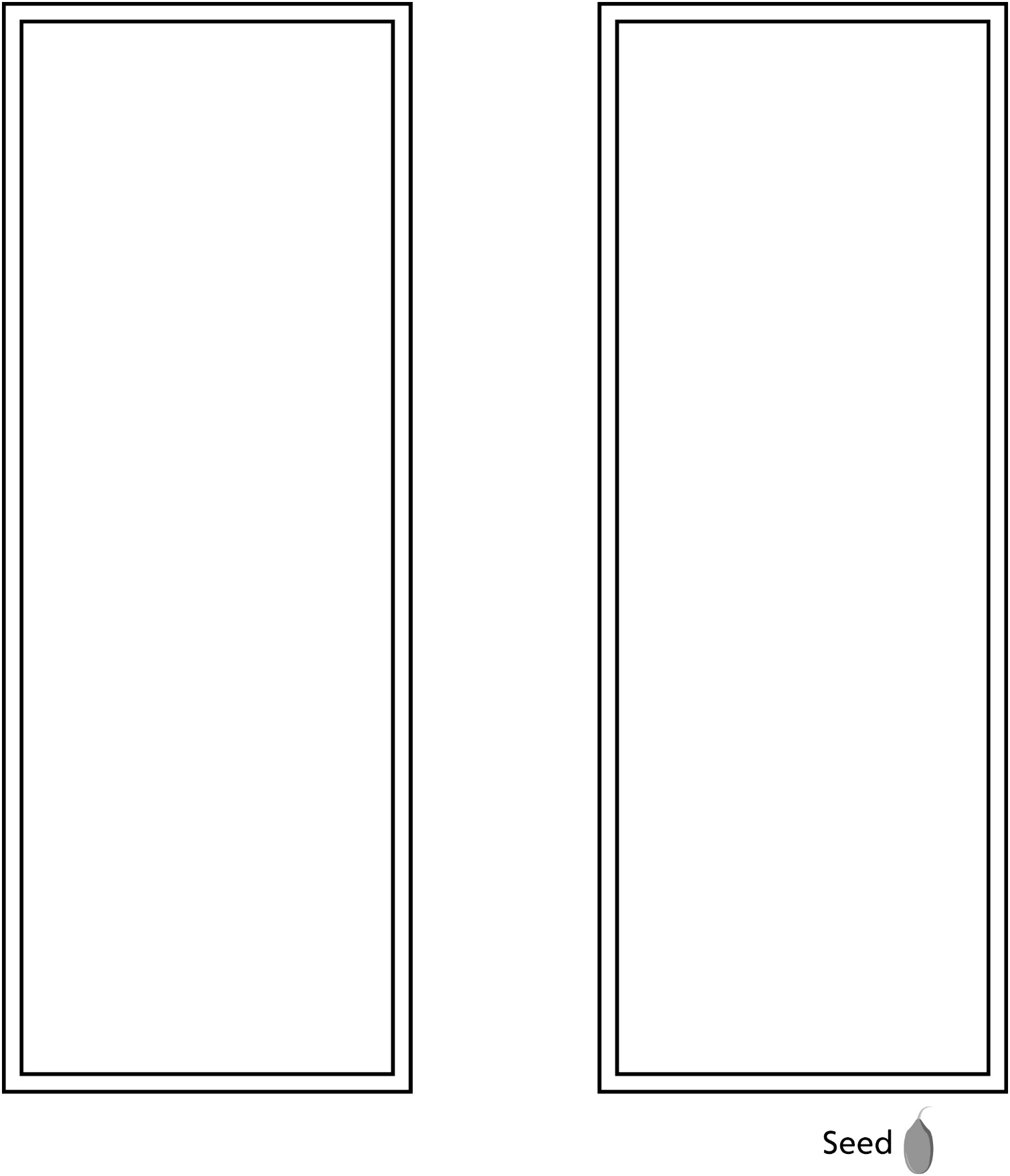 Graine 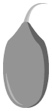 